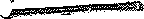 Ankieta dla rodziców dziecka rozpoczynającego edukację przedszkolną.Imię i nazwisko dzieckaCzy dziecko uczęszczało do żłobka, przedszkola, klubu dziecięcego?..............................Rodzeństwo TAK/NIEProszę zaznaczyć jeśli dotyczy Państwa ‹dziecka SamodzielnośćPotrafi się samo ubraćUbiera się z pomocą dorosłychSamo radzi sobie z jedzeniemWymaga pomocy przy jedzeniuTrzeba je karmićPamięta o potrzebach fizjologicznych i radzi sobie samoZgłasza potrzeby ale wymaga pomocy v toalecie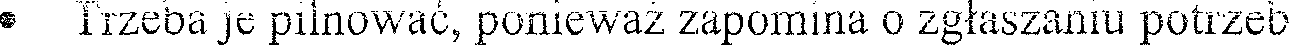 fizjologicznychInne uwagi dotyczące samodzielności dziecka……………………………………………………………………………………………………………………………………………………Zachowanie, zabawaCzy dziecko wykonuje polecenia dorosłychPrzeważnie tak»	NiekiedyCzęsto nie chce wykonywać poleceńInneW co i z kim dziecko baw i się najchętniej?……………………………………………………………………………………………………………………………………………………………………………………………………………………………………………….Czy po zabawie dziecko sprząta zabawki?SamodzielnieZ pomocą dorosłegoNie chce sprzątaćInne………………………………………………………………….Ulubione zabawki mojego dziecka:Czy dziecko w domu śpi w ciągu dnia? TAK/NIE/CZASAMICzy dziecko mówi w sposób zrozumiały dla osób spoza rodziny?Posiłki•-	Praktycznie je wszystko, nie ma specjalnych upodobań.Są potrawy których nie lubi:Dziecko ma specjalne potrzeby związane z żywieniem………………………………………………………………………………………………………………………………………………………………………………………………………………………………………………»	Dziecko jest alergikiem uczulonym na:Przebyte choroby zakaźne, alergie……………………………………………………………………………………………………………………………………………………………………………………………………………………………….Czy dziecko pozostaje pod opieką jakiejś poradni specjalistycznej?………………………………………………………………………………………………………………………………………………………………………………………………………………………………………………